Кадровий склад№зпПІБ викладача, електронна адреса, дата народженняОсвітаПосадаНауковий ступінь, наукове званняСпеціальність, за якою захищена дисертаціяНапрям наукових дослідженьДисципліни, які викладаєКандидати наук, доцентиКандидати наук, доцентиКандидати наук, доцентиКандидати наук, доцентиКандидати наук, доцентиКандидати наук, доцентиКандидати наук, доцентиКандидати наук, доценти1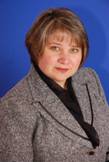 КомліченкоОксанаОлександрівна26.09.72 р. н.вища, Херсонський державний сільського-подарський інститут ім. О.Д. Цюрупи, 1997 р. «Облік і аудит»; спеціаліст з обліку і аудитузавідувач кафедроюканд. екон. наук, доцент08.00.04 -Економіка та управління підприємствамиТеоретико-методичні аспекти управління розвитком інтелектуального капіталу підприємств1. Історія економіки та економічної думки2. Макроекономіка3. Мікроекономіка4. Статистика5. Бухгалтерський облік2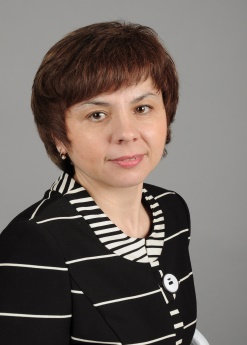 ЖивецьАлла Миколаївна20.05.71 р. н.вища,Херсонський індустріальний інститут,1996 р., «Облік і аудит»,  магістр з обліку і аудитудоцентканд. екон. наук08.00.04 -Економіка та управління підприємствамиРозвиток систем стратегічного управління витратами на підприємствах. Вдосконалення господарського  механізму підприємств в умовах інформаційної економіки1.    Система технологій промисловості2.    Міжнародна економіка3.    Економіка і організація виробництва4.    Економіка галузі3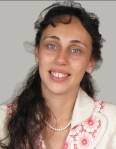 СафоноваГанна Феліксівна07.08.83 р. н.вища,Херсонський державний педагогічний університет, 2005р., магістр «Педагогіка і методика середньої освіти»; викладач математики, вчитель основ інформатикидоцентканд. техн. наук, доцент05.13.06 -Інформаційні технологіїМатематичні моделі та методи автоматизації процесу конструювання одягу1. Вища математика4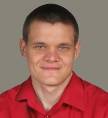 СафоновМихайло Сергійович07.07.85 р. н.вища, Одеський національний політехнічний університет; спеціаліст з комп’ютерних систем і мереждоцентканд. техн. наук05.13.06 – Інформаційні технологіїМетоди та технології об’єктно-орієнтованого  підходу управління потоками данихв інформаційних системах1.  Архітектура комп’ютерів2.  Аналогові та гибридні ЕОМ3.  Проектування МПС4.  Технології проектування комп’ютерних систем5.  Периферійні пристрої5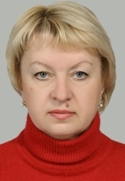 СавенокЛюдмила Андріївна02.05.59 р. н.вища, Гомельський державний університет, 1981 р., «Історія», викладач історії та суспільствоз-навствадоцентканд. іст. наук, доцент07.00.01 -Історія УкраїниСистема наукових досліджень, наукові школи, наукові персоналії, модернізація науки1. Релігієзнавство2. Політологія3. Соціологія6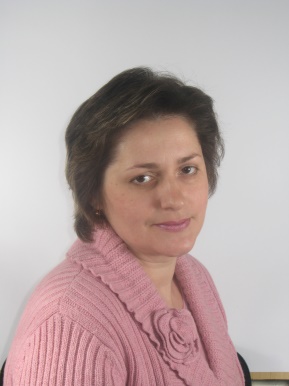 СемаковаТетяна Олексіївна 20.10.68 р. н.вища,Херсонський державний педагогічний інститут ім. Н.К. Крупської, 1990 р., «Фізика»,  вчитель фізики, інформатики та обчислювальної технікидоцентканд. педагог. наук, доцент13.00.02 - Теорія та методика навчання (фізика)Шляхи розвитку критичного мислення студентів ВНЗ у процесі вивчення фізики. Розвиток рефлексивного мислення студентів технічних ВНЗ у процесі вивчення природничих дисциплін1. Фізика2. Теоретичні основи електротехніки3. Теорія електричних і магнітних кіл, електротехнічні матеріали7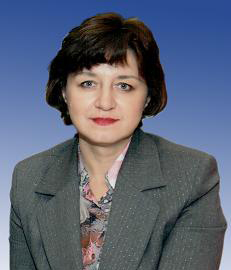 ЯковенкоВіра Дмитрівна10.03.60 р. н.вища,Херсонський індустріальний інститут,1985 р. „Технологія машинобуду-вання, металорізальні верстати та інструменти”, інженер-механікдоцентканд. техн. наук, доцент05.13.06 – Інформаційні технологіїМоделі і методи експертної системи якості освіти1.   Інформатика2.   Оптимізаційні методи та моделі3.   Програмування4. Програмування в мережі INTERNET5. Системне програмування8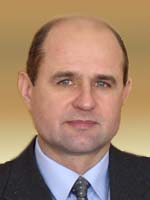 ЯковенкоОлександр Євгенович01.01.60 р.  н.вища,Київський політехнічний інститут,1988 р. «Електронно-обчислювальні машини», інженер-системотехнікдоцентканд. техн. наук, доцент05.13.06 – Інформаційні технологіїСистеми контролю знань та технології використання елементів дистанційного навчання1. Арифметичні основи обчислювальної техніки2. Комп’ютерна логіка3. Комп’ютерна схемотехніка4. Комп’ютерна електронікаСтарші викладачіСтарші викладачіСтарші викладачіСтарші викладачіСтарші викладачіСтарші викладачіСтарші викладачіСтарші викладачі9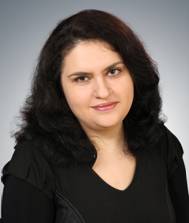 АрбузоваЮлія  Вікторівна19.07.78 р. н.вища,Херсонський державний технічний  університет,2001 р., «Програмне забезпечення автоматизованих систем», спеціаліст з програмного забезпечення автоматизованих системст. викладач--Моделі і методи прийняття рішень за умов невизначеності при створенні автоматизованих систем різноманітного призначення1.    Комп'ютерна безпека на підприємстві2.    Інженерія програмного забезпечення3.    Комп’ютерні мережі4.    Теорія інформації та кодування10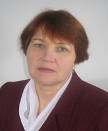 Карлова Наталя Іванівна25.05.1956  р. н.Дніпропетровський державний університет, 1978 р. «Прикладна математика»;спеціалізація «Застосування та розробка СУБД з точки зору новітніх  комп’ютерних технологій».ст. викладач--Моделі і методи прийняття рішень за умов невизначеності при створенні автоматизованих систем різноманітного призначенняОрганізація баз даних Комп'ютерне моделювання складних економічних системТеорія ймовірності та математична статистика11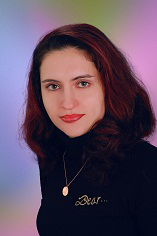 РотаньНаталя Вікторівна19.07.78 р. н.вища,Херсонський національний технічний  університет,2005 р. «Фінанси і кредит», магістр з фінансів і кредиту.ст. викладач--Теоретико-методичні аспекти управління розвитком інтелектуального капіталу підприємств1.   Гроші і кредит2.   Страхування3.   Господарське право4.   Фінанси12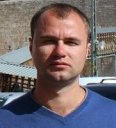 ЯковенкоЄвгенОлександрович 19.06.83 р. н. вища,Одеський національний політехнічний університет, 2006 р.«Менеджмент зовнішньо-економічної діяльності»,менеджер-економістст. викладачканд. техн. наук 05.13.06 – Інформаційні технологіїМоделі та методи експертного оцінювання корпоративних знань1.  Комп’ютерні мережі2.  Обчислювальна техніка та основи програмування3.  Візуалізація інформації13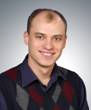 Якушенко Сергій Олександрович 19.10.1982 р. н.Одеський національний політехнічний університет, 2012 р., «Автомобілі та автомобільне господарство», спеціаліст з автомобілів і автомобільного господарства.ст. викладач--Методологія обґрунтування та доцільності виготовлення поршнів автомобільних двигунів з композитних матеріалів, альтернатива  алюмінієвим сплавам.Деталі машинТехнологічні основи  машинобудуванняТеорія механізмів та машинМатеріалознавство	